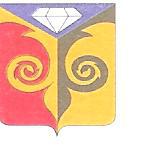 О внесении изменений и дополненийв Устав Петрозаводского сельского поселенияСовет депутатов  Петрозаводского  сельского поселенияРЕШАЕТ:1. Внести в Устав Петрозаводского сельского поселения следующие изменения:1) В  абзаце 2 пункта 5 статьи 6 «Местный референдум»:           слова «избирательной комиссией сельского поселения» заменить словами «избирательной комиссией, организующей подготовку и проведение выборов в органы местного самоуправления, местного референдума»;2) В  пункте 2 статьи 7 «Муниципальные выборы»:           слова «избирательной комиссией сельского поселения» заменить словами «избирательной комиссией, организующей подготовку и проведение выборов в органы местного самоуправления, местного референдума»; 3) В пункте 7 статьи 8 «Голосование по отзыву депутатов Совета депутатов  сельского поселения, главы  сельского поселения ,голосование по вопросам изменения границ  сельского поселения, преобразования  сельского поселения»:           слова «избирательную комиссию  сельского поселения» заменить словами «избирательную комиссию, организующую подготовку и проведение выборов в органы местного самоуправления, местного референдума»;4)   Подпункт  10 пункта 2 статьи 18 признать утратившим силу;5) В  пункте 5 статьи 20 «Правовые акты Совета депутатов» абзац 3изложить в следующей редакции:«Решения Совета депутатов и соглашения, заключаемые между органами местного самоуправления, подлежат официальному опубликованию в  периодическом печатном издании, определяемом в соответствии с действующим законодательством на основании гражданско – правового договора, заключаемого на определённый срок  и (или) на официальном сайте Кусинского муниципального района Челябинской области, зарегистрированное как средство массовой информации Роскомнадзором (http://admkusa.ru/, регистрационный номер Эл № ФС77-76863 от 24.09.2019г.). В случае опубликования  полного текста  решения Совета  депутатов и соглашения в официальном сетевом издании объемные графические и табличные приложения к нему в печатном издании могут не приводиться.»;абзац 4изложить в следующей редакции:Для официального размещения решений Совета депутатов и соглашений также используется портал Минюста России «Нормативные правовые акты в Российской Федерации» (http://pravo-minjust.ru, http://право-минюст.рф, регистрация в качестве сетевого издания: ЭЛ № ФС 77 - 72471 от 05.03.2018). В случае размещения полного текста муниципального правового акта на указанном портале объемные графические и табличные приложения к нему в печатном издании могут не приводиться.»;6) В пункте 2 статьи 26 «Правовые акты, издаваемые в пределах полномочий главы поселения» абзац 4изложить в следующей редакции:«Постановления, издаваемые в пределах полномочий Главы Петрозаводского сельского поселения и соглашения, заключаемые между органами местного самоуправления,                                                                                                                                                                     подлежат официальному  опубликованию в  периодическом печатном издании, определяемом в соответствии с действующим законодательством на основании гражданско – правового договора, заключаемого на определённый срок  и (или) на официальном сайте Кусинского муниципального района Челябинской области, зарегистрированное как средство массовой информации Роскомнадзором (http://admkusa.ru/, регистрационный номер Эл № ФС77-76863 от 24.09.2019г.). В случае опубликования  полного текста  постановлений, издаваемых в пределах полномочий Главы Петрозаводского сельского поселения и соглашений  в официальном сетевом  издании объемные графические и табличные приложения к нему в печатном издании могут не приводиться.»;7) главу VII.I.«Избирательная комиссия сельского поселения» признать утратившей силу.2. Настоящее решение подлежит официальному обнародованию на информационных стендах после его государственной регистрации в территориальном органе уполномоченного федерального органа исполнительной власти в сфере регистрации уставов муниципальных образований.3. Настоящее решение вступает в силу после его официального опубликования (обнародования) в соответствии с действующим законодательством.Председатель Совета депутатов Петрозаводского  сельского поселения :                            Т.К.ТупицинаГлава Администрации Петрозаводского сельского поселения:                                                          Р.Ф. Сайфигазин.Совет депутатов Петрозаводского сельского поселения.456947 с. Петропавловка, Кусинского муниципального района ,Челябинской областиул. Спартак – 4,Тел. 3 – 72 – 22, 3 –7 1 – 25.                                        Проект   Решение «___» _____ 2022 г.                          № ____                                         